一、	宗旨：使青少年對身心、服務、學習有所成長且清涼快樂的暑假。 二、	主辦單位：西蓮念佛會、西蓮青年團三、	營隊時間：2015年7月10 ~ 12日，須住宿。四、	營隊地點：新北市三峽區溪東路211巷31弄9號 西蓮淨苑 連絡人：法詮法師 02-86761982五、	課程內容：早晚課、佛學課程、魔術數學、社區服務（可簽服務時數）、自然科學、體驗教育、出坡打掃、早餐DIY、美勞、晚會等。六、	報名資格：國中1~3年級（不含升高中，不含國小升國中）。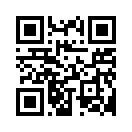 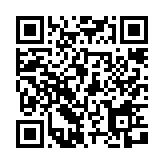 為確保學員安全，罹患傳染病及其他須特別照顧之身心疾病者請勿報名。七、	名額：50名。八、	報名日期：即日起即可網路報名，額滿即不再受理。九、	報名方式：線上報名※恕不受理電子郵件、電話及傳真報名。(電子郵件常漏信)。※線上報名者，會收到電子信件之通知，告知報名成功十、	費用：免費。歡迎隨喜贊助，劃撥帳號19624224，戶名：智諭老和尚基金會。並請於備註欄：(1)填寫小朋友名字，(2) 註明：「贊助西蓮ENERGY國中夏令營」。※注意事項※1.國中營三天必須住宿並圓滿，不可中途退出。2.報到及離營之交通請自理，營本部無多餘人力安排專車接送。3.錄取與否，請於6月下旬，到「西蓮青年團官網」觀看錄取名單。西蓮青年團官網  https://sites.google.com/site/youthofseeland/